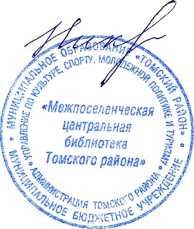 АКУЛОВУ РОДИОНУ